ROMÂNIA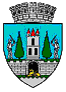 JUDEŢUL SATU MARECONSILIUL LOCAL AL MUNICIPIULUI SATU MARENr. 17.958/25.03.2022	              							 PROIECTHOTĂRÂREprivind modificare anexei 1 a Hotărârii Consiliului Local nr. 87/28.05.2020Consiliul Local al Municipiului Satu Mare întrunit în ședința ordinară din data de 31.03.2022Analizând proiectul de hotărâre înregistrat sub nr. _____________________, referatul de aprobare al Primarului municipiului Satu Mare, înregistrat sub nr. 17.961/25.03.2022 în calitate de inițiator, de raportul de specialitate al Biroului Administrare Drumuri, Autorizări, înregistrat sub nr.17.962/25.03.2022, avizele comisiilor de specialitate ale Consiliului Local Satu Mare. Luând în considerare procesul - verbal al comisiei tehnico-economice, 17911/25.03.2022.Având în vedere proiectul „Modernizare pasaje pietonale care fac legătura între Centrul Nou și digul de pe malul drept al râului Someș din municipiul Satu Mare”Ținând seama de prevederile Legii nr. 24/2000 privind normele de tehnică legislativă pentru elaborarea actelor normative, republicată, cu modificările şi completările ulterioare,În baza prevederilor art. 129 alin. (2) lit. e) coroborat cu prevederile alin. (9) lit. a). din O.U.G. nr. 57/2019 privind Codul administrativ,În temeiul prevederilor art. 139 alin (3), lit. g) și art. 196 alin (1), lit. a) din O.U.G. nr. 57/2019 privind Codul administrativ, Consiliul Local al Municipiului Satu Mare adoptă următoarea: H O T Ă R Â R EArt.1. Se aprobă modificarea anexei 1 a Hotărârii Consiliului Local nr. 87/28.05.2020 privind modificarea anexei 1 la HCL 198/19.07.2018 privind aprobarea D.A.L.I. și a indicatorilor tehnico-economici la obiectivul de investiție: „Modernizare pasaje pietonale care fac legătura între Centrul Nou și digul de pe malul drept al râului Someș din municipiul Satu Mare”, conform anexei 1 care face parte integrantă din prezenta hotărâre.Art. 2.  Cu ducerea la îndeplinire a prezentei hotărâri se încredințează Primarul municipiului Satu Mare prin Serviciul Administrare Domeniu Public și Privat –  Biroul Administrare Drumuri, Autorizări.Art.3. Prezenta hotărâre se comunică, prin intermediul secretarului general al Municipiului Satu Mare, în termenul prevăzut de lege, Primarului municipiului Satu Mare, Instituției Prefectului județului Satu Mare și Serviciului Administrare Domeniu Public și Privat –  Biroul Administrare Drumuri, Autorizări.INIŢIATOR PROIECTPRIMARKereskényi GáborAVIZATSECRETAR GENERAL                   Mihaela Maria RacolțaÎntocmit,Giurgiu Ovidiu  2 ex